Park Lakes Elementary SchoolRhonda Parris, PrincipalWendell Johnson, Intern PrincipalTerri Glasford, Assistant PrincipalA Magical Place for Teaching and Learning!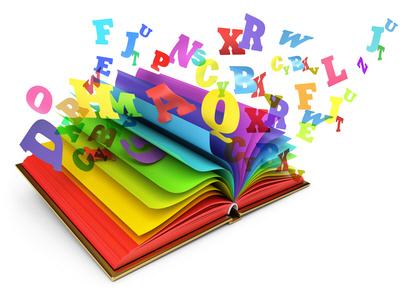 FLORIDA RECOGNITION PROGRAM (A+ Funds) for the  the employees of Park Lakes Elementary who worked 50% or more during the 2017-2018 school year vote results Option 1 – Tiered Bonus = 12 votesOption 2 – Equal Split Bonus = 77 votesOption 3 – None of the above = 0 votesOPTION 2 EQUAL SPLIT BONUS IS THE WINNING VOTE WITH A TOTAL 77 VOTES.A total of 89 votes were received from teachers, clerical staff, cafeteria and custodians.